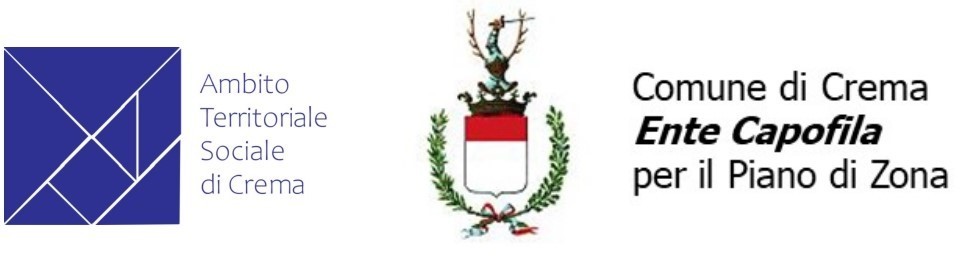 ALLEGATO B“PIANO DELLE TARIFFE”Anno 2024In accordo con le indicazioni approvate dall’Assemblea dei Sindaci del 22 dicembre 2023Allegato delibera C.C. N.	del	TARIFFE DEI SERVIZI SOCIALI ANNO 2023definite dall’Ambito Territoriale Sociale di CremaA seguito dell’approvazione, con deliberazione di Consiglio Comunale n. 	del 	, del Regolamento dei Servizi Sociali dell’Ambito Territoriale Sociale di Crema.La compartecipazione dell’utenza al costo del servizio, ai sensi dell’art. 7 comma 1 del Regolamento dei Servizi Sociali è determinata utilizzando la metodologia della progressione lineare secondo la seguente formula matematica:SERVIZIO DI ASSISTENZA DOMICILIARE (S.A.D.)NOTA BENE: la seguente tabella ha validità dal 01/01/2023 al 31/03/2023A partire dal 01 aprile 2023 le tariffe verranno proporzionalmente ricalcolate sulla base del costo del servizio che verrà definito nei Patti di Accreditamento distrettuali.Note:La tariffa oraria è relativa ad un solo operatore. Qualora l’intervento richiedesse la presenza di più operatori la tariffa oraria va moltiplicata per il numero degli operatori impiegati.La tariffa oraria è incrementata del 25% per i servizi resi nella giornata di domenica e/o festivi.La tariffa oraria è relativa a tutti gli interventi resi, indipendentemente dalle modalità/luoghi di erogazione del servizio (al domicilio, in luoghi terzi, a distanza).In caso di certificazione ISEE inferiore a € 3.000,00 si applica l’esenzione.In caso di certificazione ISEE tra € 3.000,01 e € 6.000,00: applicazione lineare da tariffa minima a tariffa intermedia come definito nella tabella sopra.In caso di certificazione ISEE tra € 6.000,01 e € 20.000,00: applicazione lineare da tariffa intermedia a tariffa massima come definito nella tabella sopra.In caso di certificazione ISEE superiore a € 20.000,00 viene applicata la tariffa massima.In caso di mancata presentazione della certificazione ISEE viene applicato il costo del servizio.La tariffa oraria viene moltiplicata per il numero di ore effettivamente fruite nel mese di riferimento. Detta tariffa mensile è arrotondata per eccesso ai 50 centesimi.In continuità con le azioni innovative introdotte dal Piano di Zona 2018-2020 e confermate con il Piano di Zona 2021-2023, e previa validazione da parte della Giunta Municipale, potranno essere attivati progetti sperimentali di Assistenza Domiciliare Temporanea (ISD) in regime di urgenza e di dimissione protetta per i quali non sarà richiesta la compartecipazione al costo del servizio da parte dell’utente.1	In tutto il documento per “Tariffa” si intende la quota di compartecipazione richiesta all’utenza.SERVIZIO DI TELESOCCORSONote:In attivazione e cessazione del servizio la tariffa mensile viene rapportata in base ai giorni di effettivo utilizzo del servizio/30.Nel caso di sospensione temporanea del servizio per ricovero in struttura e per mese intero, la tariffa mensile viene ridotta del 20%.In caso di certificazione ISEE inferiore a € 3.000,00 si applica l’esenzione.In caso di certificazione ISEE superiore a € 20.000,00 viene applicata la tariffa mensile massima.In caso di mancata presentazione della certificazione ISEE viene applicato il costo mensile del servizio.La tariffa mensile è arrotondata per eccesso ai 50 centesimi.2 In tutto il documento per “Tariffa” si intende la quota di partecipazione richiesta all’utenza.ASSISTENZA DOMICILIARE MINORI (A.D.M.)Per le caratteristiche e peculiarità del servizio e rilevato che al servizio accedono in via prioritaria i minori destinatari di provvedimenti dell'autorità giudiziaria, si definisce che, nei casi di forte conflittualità e di non adesione all'intervento progettuale da parte delle figure genitoriali di riferimento, il servizio sociale con riferimento all'art. 7 comma 9 del Regolamento possa disporre l'esonero/riduzione della quota a carico dell'utenza. Con riferimento all’oggetto e a seguito di quanto stabilito in sede di Assemblea dei Sindaci del 19 dicembre 2019 la quota di compartecipazione per questi servizi può essere introdotta dai singoli Comuni, definendo al riguardo autonome modalità per il calcolo della compartecipazione ed aggiornando il piano tariffario allegato al Regolamento.NOTA BENE: la seguente tabella ha validità dal 01/01/2023 al 31/03/2023. A partire dal 01 aprile 2023 le tariffe verranno proporzionalmente ricalcolate sulla base del costo del servizio che verrà definito nei Patti di Accreditamento distrettuali.Note:La tariffa oraria è relativa ad un solo operatore. Qualora l’intervento richiedesse la presenza di più operatori la tariffa oraria va moltiplicata per il numero degli operatori impiegati.La tariffa oraria è incrementata del 25% per i servizi resi nella giornata di domenica e/o festivi.La tariffa oraria è relativa a tutti gli interventi resi, indipendentemente dalle modalità/luoghi di erogazione del servizio (al domicilio, in luoghi terzi, a distanza).In caso di certificazione ISEE inferiore a € 10.000,00 si applica l’esenzione.In caso di certificazione ISEE superiore a € 40.000,00 viene applicata la tariffa oraria massima.In caso di mancata presentazione della certificazione ISEE viene applicato il costo orario del servizio.La tariffa oraria viene moltiplicata per il numero di ore effettivamente fruite nel mese di riferimento. Detta tariffa mensile è arrotondata per eccesso ai 50 centesimi.ASSISTENZA DOMICILIARE EDUCATIVA ADULTI (A.D.E.A.)NOTA BENE: la seguente tabella ha validità dal 01/01/2023 al 31/03/2023. A partire dal 01 aprile 2023 le tariffe verranno proporzionalmente ricalcolate sulla base del costo del servizio che verrà definito nei Patti di Accreditamento distrettuali.Note:La tariffa oraria è relativa ad un solo operatore. Qualora l’intervento richiedesse la presenza di più operatori la tariffa oraria va moltiplicata per il numero degli operatori impiegati.La tariffa oraria è incrementata del 25% per i servizi resi nella giornata di domenica e/o festivi.La tariffa oraria è relativa a tutti gli interventi resi, indipendentemente dalle modalità/luoghi di erogazione del servizio (al domicilio, in luoghi terzi, a distanza).In caso di certificazione ISEE inferiore a € 10.000,00 si applica l’esenzione.In caso di certificazione ISEE superiore a € 40.000,00 viene applicata la tariffa oraria massima.In caso di mancata presentazione della certificazione ISEE viene applicato il costo orario del servizio.La tariffa oraria viene moltiplicata per il numero di ore effettivamente fruite nel mese di riferimento. Detta tariffa mensile è arrotondata per eccesso ai 50 centesimi.5 a) CENTRO SOCIO EDUCATIVO (C.S.E.)Per i servizi semiresidenziali per persone anziane, disabili e in condizioni di grave emarginazione, la metodologia della progressione lineare è prevista all’interno di una progettazione personalizzata.La quota di compartecipazione lineare, calcolata tenendo conto dell’ISEE dell’utenza, potrà essere personalizzata mediante un’integrazione di un’ulteriore quota aggiuntiva definita sulla base di una puntuale valutazione dell’effettiva sostenibilità del costo del servizio da parte del richiedente.Note:Il modello lineare illustrato (art. 7 comma 1) si integra con una puntuale valutazione della situazione del richiedente e delle sue specifiche caratteristiche/esigenze. In tal senso si delineano i contenuti e gli obiettivi del progetto di inserimento nel servizio semiresidenziale e si può giungere alla definizione di una quota aggiuntiva di compartecipazione, comunque non superiore al 20% delle risorse reali del richiedente. La quota di compartecipazione non dovrà superare la tariffa massima indicata e dovrà considerare la frequenza a tempo pieno o a tempo parziale.La tariffa definita ha validità per il periodo di riferimento dell’anno educativo (settembre – agosto). Per il periodo gennaio-agosto verrà applicata la suddetta tariffa giornaliera utilizzando l’ISEE 2022. Da settembre 2023 la tariffa di compartecipazione verrà calcolata sull’ISEE 2023.In caso di attività in struttura, con frequenza part-time (da un minimo di 3 ore ad un massimo di 5 ore giornaliere) la tariffa giornaliera è ridotta del 45%.La tariffa giornaliera viene moltiplicata per il numero di giorni di apertura/funzionamento mensile del servizio. Detta tariffa mensile è arrotondata per eccesso ai 50 centesimi.Per ogni giorno di assenza giustificata dal servizio, la tariffa mensile dell’attività in struttura viene decurtata dal 2% fino ad un massimo del 40% (20 gg. nel mese di riferimento).Nel caso di sospensione delle attività in struttura disposte dalle autorità competenti (senza erogazione di servizi alternativi, quali: prestazioni esterne, attività educativa a distanza): i suddetti giorni di sospensione NON saranno computati per la determinazione della tariffa mensile.In caso di certificazione ISEE superiore a € 20.000,00 viene applicata la tariffa giornaliera massima.In caso di mancata presentazione della certificazione ISEE viene applicata la tariffa giornaliera massima.Per gli utenti che accedono a servizi semiresidenziali diurni per persone con disabilità non rientranti nel sistema distrettuale cremasco, si rimanda a specifici accordi tra Comune, Ente gestore e famiglia in merito alle modalità per il calcolo della compartecipazione o all’erogazione di contributo economico comunale.Trattasi del servizio di trasporto garantito con oneri economici a carico del Comune.Trattasi del servizio di trasporto garantito con oneri economici a carico del Comune.5b) CENTRO DIURNI DISABILI (C.D.D.)Per i servizi semiresidenziali per persone anziane, disabili e in condizioni di grave emarginazione, la metodologia della progressione lineare è prevista all’interno di una progettazione personalizzata.La quota di compartecipazione lineare, calcolata tenendo conto dell’ISEE dell’utenza, potrà essere personalizzata mediante un’integrazione di un’ulteriore quota aggiuntiva definita sulla base di una puntuale valutazione dell’effettiva sostenibilità del costo del servizio da parte del richiedente.Note:Il modello lineare illustrato (art. 7 comma 1) si integra con una puntuale valutazione della situazione del richiedente e delle sue specifiche caratteristiche/esigenze. In tal senso si delineano i contenuti e gli obiettivi del progetto di inserimento nel servizio semiresidenziale e si può giungere alla definizione di una quota aggiuntiva di compartecipazione, comunque non superiore al 20% delle risorse reali del richiedente. La quota di co-partecipazione non dovrà superare la tariffa massima indicata e dovrà considerare la frequenza a tempo pieno o a tempo parziale.La tariffa definita ha validità per il periodo di riferimento dell’anno educativo (settembre – agosto). Per il periodo gennaio-agosto verrà applicata la suddetta tariffa giornaliera utilizzando l’ISEE 2022. Da settembre 2023 la tariffa di compartecipazione verrà calcolata sull’ISEE 2023.In caso di attività in struttura, con frequenza part-time (da un minimo di 3 ore ad un massimo di 5 ore giornaliere) la tariffa giornaliera è ridotta del 45%.La tariffa giornaliera viene moltiplicata per il numero di giorni di apertura/funzionamento mensile del servizio. Detta tariffa mensile è arrotondata per eccesso ai 50 centesimi.Per ogni giorno di assenza giustificata dal servizio, la tariffa mensile dell’attività in struttura viene decurtata dal 2% fino ad un massimo del 40% (20 gg. nel mese di riferimento).Nel caso di sospensione delle attività in struttura disposte dalle autorità competenti (senza erogazione di servizi alternativi, quali: prestazioni esterne, attività educativa a distanza): i suddetti giorni di sospensione NON saranno computati per la determinazione della tariffa mensile.In caso di certificazione ISEE superiore a € 20.000,00 viene applicata la tariffa giornaliera massima.In caso di mancata presentazione della certificazione ISEE viene applicata la tariffa giornaliera massima.Per gli utenti che accedono a servizi semiresidenziali diurni per persone con disabilità non rientranti nel sistema distrettuale cremasco, si rimanda a specifici accordi tra Comune, Ente gestore e famiglia in merito alle modalità per il calcolo della compartecipazione o all’erogazione di contributo economico comunale.Trattasi del servizio di trasporto garantito con oneri economici a carico del Comune.Trattasi del servizio di trasporto garantito con oneri economici a carico del Comune.SERVIZIO DI FORMAZIONE ALL’AUTONOMIA (S.F.A.) E SERVIZIO TERRITORIALE DISABILI (S.T.D.)Note:La tariffa giornaliera è riferita ad una giornata di frequenza “standard”; nel caso di frequenza inferiore a 3 ore giornaliere, la tariffa dell’attività in struttura è ridotta del 50%.La tariffa definita ha validità per il periodo di riferimento dell’anno educativo (settembre – agosto). Per il periodo gennaio-agosto verrà applicata la suddetta tariffa giornaliera utilizzando l’ISEE 2022. Da settembre 2023 la tariffa di compartecipazione verrà calcolata sull’ISEE 2023.La tariffa giornaliera viene moltiplicata per il numero di giorni di apertura/funzionamento mensile del servizio. Detta tariffa mensile è arrotondata per eccesso ai 50 centesimi.Per ogni giorno di assenza giustificata dal servizio la tariffa dell’attività in struttura viene decurtata dal 2% fino ad un massimo del 40% (20 gg. nel mese di riferimento).Nel caso di sospensione delle attività in struttura disposte dalle autorità competenti (senza erogazione di servizi alternativi, quali: prestazioni esterne, attività educativa a distanza): i suddetti giorni di sospensione NON saranno computati per la determinazione della tariffa mensile.In caso di certificazione ISEE superiore a € 20.000,00, viene applicata la tariffa giornaliera massima.In caso di mancata presentazione certificazione ISEE viene applicata la tariffa giornaliera massima.Per gli utenti che accedono a servizi semiresidenziali diurni per persone con disabilità non rientranti nel sistema distrettuale cremasco, si rimanda a specifici accordi tra Comune, Ente gestore e famiglia in merito alle modalità per il calcolo della compartecipazione o all’erogazione di contributo economico comunale.SERVIZI RESIDENZIALI A CICLO CONTINUATIVO PER PERSONE ANZIANE E CON DISABILITÀ E IN SITUAZIONE DI GRAVE MARGINALITÀLa compartecipazione dell’utenza è definita ai sensi dell’art. 8 del Regolamento dei Servizi Sociali per i soggetti che presentano un ISEE inferiore alla soglia indicata. La misura dell’intervento economico è definita dal progetto personalizzato.Note:Il possesso delle condizioni di disabilità/non autosufficienza che consente la certificazione dell’ISEE Prestazioni sociosanitarie residenziali è un criterio selettivo rispetto alla possibilità di accedere a misure integrative da parte del Comune.Per gli utenti che sono inseriti in struttura residenziale e frequentano strutture diurne per disabili e rientranti nel sistema distrettuale cremasco viene elaborato un progetto personalizzato integrato che in via prioritaria tuteli il pagamento della quota a carico dell’utente per il servizio diurno e solo in via residuale la quota a carico del richiedente per il servizio residenziale.Il possesso di un patrimonio mobiliare prevede la definizione di specifici accordi all’interno dei contenuti del progetto individualizzato.Le modalità operative per l’erogazione del contributo comunale sono le seguenti: a) versamento del contributo direttamente alla struttura ospitante (in una o più soluzioni) con conseguente fatturazione dell’intera quota al soggetto richiedente il servizio che integra solo la parte di propria competenza; b) versamento del contributo a consuntivo e con cadenza mensile al familiare di riferimento, all’amministratore di sostegno, al tutore a rimborso parziale della retta mensile a questi fatturata da parte della struttura ospitante.CONTRIBUTI PER L’AFFIDO MINORINote:Non è prevista compartecipazione per le famiglie (gratuità).In caso di avvio o conclusione dell’affido durante il mese, il contributo mensile verrà riparametrato dividendo l’importo per il numero dei giorni del mese di riferimento e moltiplicato per il numero di giorni effettivi dell’affido.SERVIZI RESIDENZIALI E SEMIRESIDENZIALI PER MINORINon è stata individuata una retta di compartecipazione nel Regolamento d’Ambito. A seguito della decisione dell’Assemblea dei Sindaci del 19 dicembre 2017 ciascun Comune potrà introdurre tali servizi tra i propri servizi comunali, definendo al riguardo autonome modalità per il calcolo della compartecipazione.INCONTRI PROTETTIPer le caratteristiche e peculiarità del servizio e rilevato che al servizio accedono in via prioritaria i minori destinatari di provvedimenti dell'autorità giudiziaria, si definisce che, nei casi di forte conflittualità e di non adesione all'intervento progettuale da parte delle figure genitoriali di riferimento, il servizio sociale con riferimento all'art. 7 comma 9 del Regolamento possa disporre l'esonero/riduzione della quota a carico dell'utenza. Con riferimento all’oggetto e a seguito di quanto stabilito in sede di Assemblea dei Sindaci del 19 dicembre 2019 la quota di compartecipazione per questi servizi può essere introdotta dai singoli Comuni, definendo al riguardo autonome modalità per il calcolo della compartecipazione ed aggiornando il piano tariffario allegato al Regolamento.Note:1) La tariffa oraria è relativa a tutti gli interventi resi, indipendentemente dalle modalità/luoghi di erogazione del servizio (al domicilio, in luoghi terzi, a distanza).Per i servizi di cui al presente paragrafo si rimanda agli accordi intercorsi tra Comune, Ente Gestore e famiglia in merito alle modalità per il calcolo della compartecipazione o all’erogazione di un contributo economico comunale.SERVIZIO PASTI A DOMICILIOIl costo del servizio è determinato dal Gestore del servizio medesimo.L’accesso alle agevolazioni è determinato dall’Indicatore della Situazione Economica Equivalente in corso di validità: ISEE ORDINARIO del nucleo familiare (per disabili maggiorenni possibilità di nucleo familiare ristretto)L’Amministrazione Comunale si riserva di valutare interventi di sostegno economico a copertura del costo del servizio per le situazioni connotate da gravità socioeconomica e valutate dal servizio sociale, in relazione alle seguenti fasce ISEE:Gli interventi di sostegno economico vengono stanziati nei limiti delle risorse assegnate con il piano esecutivo di gestione, approvate annualmente dalla Giunta comunale.L’agevolazione spettante verrà liquidata direttamente all’interessato o ad un suo delegato, mediante accredito su c/c bancario o postale;SERVIZIO DI TRASPORTO SOCIALEPer accedere al servizio è necessario essere iscritti al servizio mediante la compilazione di un’apposita modulistica. L’iscrizione al servizio di trasporto sociale prevede un costo pari ad € 10,00. L’iscrizione ha durata sino al 31/12 dell’anno successivo a quello dell’iscrizione (es. iscrizione al servizio il giorno 10/03/2024 – scadenza iscrizione il giorno 31/12/2025). La tassa di iscrizione al servizio viene addebitata all’utenza sul primo bollettino PagoPa emesso successivamente al primo utilizzo del servizio in oggetto dall’Ufficio Servizi Sociali.Il costo del servizio viene calcolato in relazione al n. di chilometri percorsi. Il costo del servizio al Km è pari a € 0,50. L’accesso alle agevolazioni è determinato dall’Indicatore della Situazione Economica Equivalente in corso di validità: ISEE ORDINARIO del nucleo familiare (per disabili maggiorenni possibilità di nucleo familiare ristretto).Per essere applicata la riduzione a fasce per reddito ISEE, l’attestazione deve essere presentata aggiornata ogni anno. Sino al momento in cui non viene presentata l’attestazione aggiornata viene mantenuta la tariffa applicata al momento dell’iscrizione.In caso di mancata presentazione del modello ISEE viene applicata la % massima di compartecipazione.Il pagamento avviene mediante il rilascio di bollettini PagoPa, emessi successivamente alla fruizione del servizio. I bollettini vengono spediti mediante posta ordinaria o, su richiesta dell’interessato, mediante posta elettronica.Non è prevista alcuna partecipazione alla spesa per i trasporti di disabili e minori disabili connessi all’assolvimento dell’obbligo scolastico e/o per servizi riabilitativi valutati dal servizio sociale e per persone in possesso di invalidità civile (Art. 3, c.3)ATTIVITA’ INTEGRATIVE A FAVORE DI MINORI DISABILI (AID)L’accesso alle agevolazioni è determinato dall’Indicatore della Situazione Economica Equivalente in corso di validità: ISEE ORDINARIO del nucleo familiare.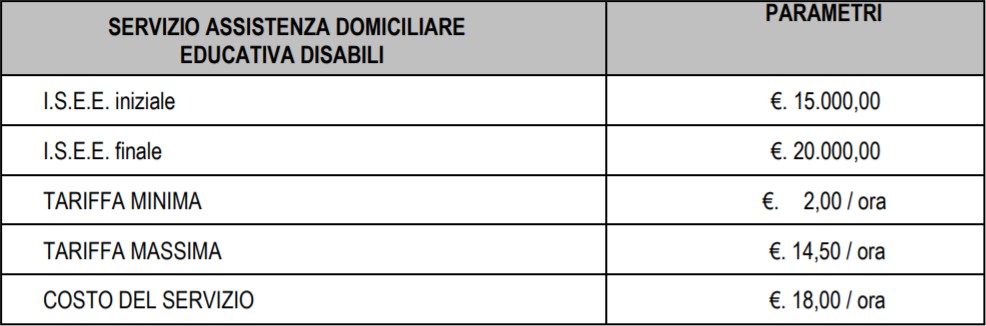 Note:La tariffa oraria è relativa ad un solo operatore. Qualora l’intervento richiedesse la presenza di più operatori la tariffa oraria va moltiplicata per il numero degli operatori impiegati.La tariffa oraria è incrementata del 25% per i servizi resi nella giornata di domenica e/o festivi.In caso di certificazione ISEE < €. 3.000,00 = esenzioneIn caso di certificazione ISEE > €. 20.000,00 = viene applicata la tariffa oraria massima (€. 14,50) In caso di mancata presentazione della certificazione ISEE viene applicato il costo orario del servizio (€. 18,00)La tariffa oraria è arrotondata per eccesso ai 50 centesimiASILO NIDO COMUNALEIl costo del servizio è determinato dall’amministrazione comunaleL’accesso alle agevolazioni è determinato dall’Indicatore della Situazione Economica Equivalente (ISEE), in corso di validità.L’Amministrazione Comunale si riserva di valutare interventi di sostegno economico a copertura del costo del servizio per le situazioni connotate da gravità socioeconomica e valutate dal servizio sociale, in relazione alle seguenti fasce ISEE:Gli interventi di sostegno economico vengono stanziati nei limiti delle risorse assegnate con il piano esecutivo di gestione, approvate annualmente dalla Giunta comunale.L’agevolazione spettante verrà liquidata direttamente al Gestore del Servizio a parziale copertura delle speseCONTRIBUTI ORDINARI E STRAORDINARI – PATTI GENER-ATTIVIL’accesso alle agevolazioni è determinato dall’Indicatore della Situazione Economica Equivalente (ISEE), in corso di validità.Gli interventi di sostegno economico vengono stanziati nei limiti delle risorse assegnate con il piano esecutivo di gestione, approvate annualmente dalla Giunta comunale.CONTRIBUTI ORDINARINote:Il contributo concesso può essere determinato da un minimo di € 50,00 ad un massimo di € 600,00 per progettazione.Il contributo deve essere finalizzato, prevedere le modalità di liquidazione e una progettualità gener-attiva. Il contributo spettante verrà liquidato:direttamente all’interessato o ad un suo delegato, mediante mandato di pagamento riscuotibile presso la tesoreria;accredito su c/c bancario o postale;a enti terzi definiti all’interno della progettualità;in casi particolari, a mezzo servizio sociale;CONTRIBUTI STRAORDINARINote:La casistica deve essere sottoposta alla valutazione della Giunta Comunale.Il contributo deve essere finalizzato, prevedere le modalità di liquidazione e una progettualità gener-attiva. Il contributo spettante verrà liquidato:direttamente all’interessato o ad un suo delegato, mediante mandato di pagamento riscuotibile presso la tesoreria;accredito su c/c bancario o postale;a enti terzi definiti all’interno della progettualità;in casi particolari, a mezzo servizio sociale;(ISEE utenza – ISEE iniziale)(ISEE utenza – ISEE iniziale)(ISEE utenza – ISEE iniziale)(ISEE utenza – ISEE iniziale)(ISEE utenza – ISEE iniziale)(ISEE utenza – ISEE iniziale)Compartecipazione utenza=x(tariffa massima - tariffa minima)+Tariffa minima(ISEE finale – ISEE iniziale)(ISEE finale – ISEE iniziale)SERVIZIO ASSISTENZA DOMICILIAREPARAMETRII.S.E.E. iniziale€ 3.000,00I.S.E.E. intermedio€ 6.000,00I.S.E.E. finale€ 20.000,00TARIFFA1 MINIMA€ 1,70 / oraTARIFFA INTERMEDIA€ 3,90 / oraTARIFFA MASSIMA€ 16,20 / oraCOSTO DEL SERVIZIO (tariffa reale fatturata dall’ente accreditato)€ 20,16 (IVA incl)/ oraSERVIZIO DI TELESOCCORSOPARAMETRII.S.E.E. iniziale€ 3.000,00I.S.E.E. finale€ 20.000,00TARIFFA2 MINIMA€ 9,00 / meseTARIFFA MASSIMA€ 44,00 / meseCOSTO MEDIO DEL SERVIZIO (importo utilizzato per il calcolo della compartecipazione; l’importo richiesto al Comune è definito a consuntivo in base al numero degli utenti utilizzatori ed al numero di giorni di utilizzo)€ 80,00 / meseSERVIZIO ASSISTENZA DOMICILIARE MINORI e ADULTI/DISABILIPARAMETRII.S.E.E. iniziale€ 10.000,00I.S.E.E. finale€ 40.000,00TARIFFA MINIMA€ 2,10 / oraTARIFFA MASSIMA€ 17,10 / oraCOSTO MEDIO DEL SERVIZIO (tariffa reale fatturata dall’ente accreditato)€ 21,91 (IVA incl) / oraSERVIZIO ASSISTENZA DOMICILIARE MINORI e ADULTI/DISABILIPARAMETRII.S.E.E. iniziale€ 10.000,00I.S.E.E. finale€ 40.000,00TARIFFA MINIMA€ 2,10 / oraTARIFFA MASSIMA€ 17,10 / oraCOSTO MEDIO DEL SERVIZIO (tariffa reale fatturata dall’ente accreditato)€ 21,91 (IVA incl) / oraCENTRO SOCIO EDUCATIVO – ATTIVITÀ IN STRUTTURAPARAMETRII.S.E.E. iniziale€ 0,00I.S.E.E. finale€ 20.000,00TARIFFA MINIMA€ 0,00 / meseTARIFFA MASSIMA€ 29,00/giorno (senza trasporto)€ 34,00/giorno (con trasporto3)COSTO DEL SERVIZIO (Quota Comune sistema distrettuale cremasco)€ 37,00/giorno (senza trasporto)€ 47,00/giorno (con trasporto4)CENTRO DIURNO DISABILI – ATTIVITÀ IN STRUTTURAPARAMETRII.S.E.E. iniziale€ 0,00I.S.E.E. finale€ 20.000,00TARIFFA MINIMA€ 0,00 / meseTARIFFA MASSIMA€ 31,00 /giorno (senza trasporto)€ 36,00 /giorno (con trasporto5)COSTO DEL SERVIZIO (Quota Comune sistema distrettuale cremasco)€ 39,00 /giorno (senza trasporto)€ 49,00 /giorno (con trasporto6)SFA e STDPARAMETRII.S.E.E. iniziale€ 0,00I.S.E.E. finale€ 20.000,00TARIFFA MINIMA€ 4,50 / giornoTARIFFA MASSIMA€ 22,00 / giornoCOSTO DEL SERVIZIO (Quota Comune sistema distrettuale cremasco)€ 28,50 / giornoRSA, RSD, CAH, CSSPARAMETRIValore I.S.E.E. soglia strutture per persone anziane e in situazione di grave marginalità€ 20.000,00Valore I.S.E.E. soglia strutture per persone con disabilità€ 32.000,00AFFIDO MINORIPARAMETRIAffido consensuale e giudiziale etero familiare a tempo pieno€ 400,00 meseAffido giudiziale etero familiare in pronto intervento (per i primi 3 mesi)€ 500,00 meseAffido consensuale e giudiziale etero familiare a tempo parziale infrasettimanale€ 15,00 giornoAffido consensuale e giudiziale etero familiare a tempo parziale nei fine settimana€ 150,00 mesePatto educativo€ 150,00 meseIncremento sulla quota base per minori disabili o minori di 2 anni+20%FASCE REDDITO ISEEFASCE REDDITO ISEE% COMPARTECIPAZIONE DELL’UTENZA% COMPARTECIPAZIONE DELL’ENTEIDa € 0,00 ad € 4.500,0030%70%IIDa € 4.500,01 ad € 6.000,0050%50%IIIDa € 6.000,01 ad € 7.000,0060%40%IVDa € 7.000,01 ad € 8.200,0070%30%VOltre € 8.200,01100%-Casi connotati da gravità--100%                FASCE REDDITO ISEE                FASCE REDDITO ISEE%  COMPARTECIPAZIONE DELL’UTENZA% COMPARTECIPAZIONE DELL’ENTEIDa € 0,00 ad € 4.000,000 %100%IIDa € 4.000,01 ad € 6.000,0050%50%IIIDa € 6.000,01 ad € 8.200,0080%20%IVOltre € 8.200,01100%0%FASCE REDDITO ISEEFASCE REDDITO ISEERIDUZIONI sul costo della retta mensile% A CARICO DELL’UTENZAIDa € 0,00 ad € 4.000,0040 %60%IIDa € 4.000,01 ad € 8.200,0020%80%SOGLIA ISEECONTRIBUTO MASSIMO EROGABILEDa € 0,00 ad € 7.400,00€ 1.500,00SOGLIA ISEECONTRIBUTO MASSIMO EROGABILEDa € 0,00 ad € 15.000,00€ 2.500,00